§2230.  Abandonment of liquorThe following provisions govern the procedures for handling abandoned liquor.  [PL 1993, c. 730, §51 (NEW).]1.  Bureau as repository.  Notwithstanding any other provisions of law, the bureau acts as a repository for all liquor found abandoned in this State.[PL 1993, c. 730, §51 (NEW).]2.  Procedure.  A law enforcement agency that takes custody of abandoned liquor shall:A.  Notify the bureau that the agency has taken custody of the abandoned liquor and forward to the bureau the reason for taking custody and a complete list of the quantities and types of liquor in the agency's custody the day the law enforcement agency takes custody or the next regular business day; and  [PL 1993, c. 730, §51 (NEW).]B.  Secure the liquor for a period of 30 days, after which time the agency shall transfer the liquor to the bureau for disposal.  [PL 2013, c. 368, Pt. V, §55 (AMD).][PL 2013, c. 368, Pt. V, §55 (AMD).]3.  Filing a claim.  A person who wishes to file a claim for abandoned liquor must notify the bureau in writing within the 30-day period prescribed in subsection 2, paragraph B and identify the abandoned liquor.  If a claim is not made within the 30-day period, the abandoned liquor becomes the property of the State.[PL 1993, c. 730, §51 (NEW).]SECTION HISTORYPL 1993, c. 730, §51 (NEW). PL 1997, c. 373, §163 (AMD). PL 2013, c. 368, Pt. V, §55 (AMD). The State of Maine claims a copyright in its codified statutes. If you intend to republish this material, we require that you include the following disclaimer in your publication:All copyrights and other rights to statutory text are reserved by the State of Maine. The text included in this publication reflects changes made through the First Regular and First Special Session of the 131st Maine Legislature and is current through November 1, 2023
                    . The text is subject to change without notice. It is a version that has not been officially certified by the Secretary of State. Refer to the Maine Revised Statutes Annotated and supplements for certified text.
                The Office of the Revisor of Statutes also requests that you send us one copy of any statutory publication you may produce. Our goal is not to restrict publishing activity, but to keep track of who is publishing what, to identify any needless duplication and to preserve the State's copyright rights.PLEASE NOTE: The Revisor's Office cannot perform research for or provide legal advice or interpretation of Maine law to the public. If you need legal assistance, please contact a qualified attorney.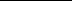 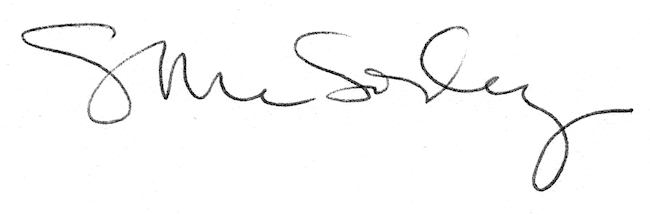 